V   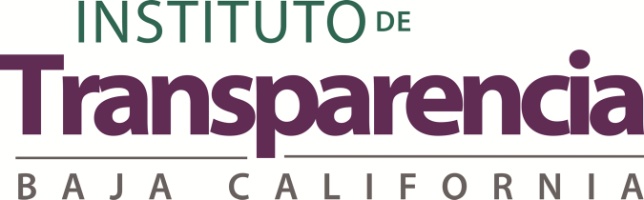 Título: Contrato, monto y facturaFecha, identificación y objeto del contrato: 23/09/2016 –  Contrato Espectacular López Mateos –  Arrendamiento de espacio13/09/2016 –  Contrato Espectacular Benito Juárez –  Arrendamiento de espacio09/10/2016 –  Contrato Factura López Mateos –  Arrendamiento de espacio01/11/2016 –  Factura Electroneon – Arrendamiento de espacio 05/10/2016 –  Factura Electroneon – Arrendamiento de espacio13/10/2016 –  Factura Canal - Spots13/10/2016 –  Factura Radio - Spots06/10/2016 –  Factura producción - Spots14/10/2016 –  Factura Cuatro Comunicación – Comunicación Social20/04/2017 -  Contrato Aguacate Studio – Spots, difusión en mediosMonto del Contrato: Contrato Espectacular López Mateos = $12,000.00Contrato Espectacular Benito Juárez = $39,000.00Contrato Factura López Mateos = $3,813.20Factura Electroneon = $8,784. 45Factura Electroneon = $4,862.72Factura Canal = $81, 200.00Factura Radio = $56,000.00Factura producción = $6,307.00Factura Cuatro Comunicación = $6,500.00Contrato Aguacate Studio = $80,000.00 Área responsable de la información: Coordinación de Capacitación y Difusión 